Jednoduché strojeDoplň správné odpovědi:			………………………………………………………………………………………..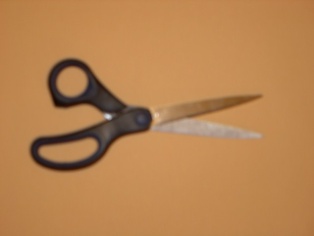 			………………………………………………………………………………………..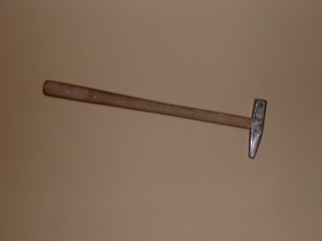 		………………………………………………………………………………………..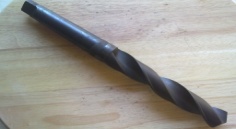 		………………………………………………………………………………………..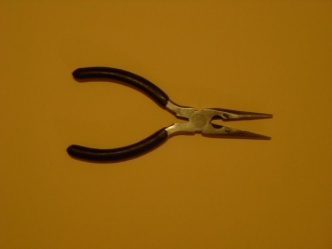 Číslo v digitálním archivu školyVY_32_INOVACE_FY7_16Sada DUMFyzika 7PředmětFyzikaNázev materiáluJednoduché strojeAnotace V pracovním listu žák přetahováním názvů označuje jednotlivé jednoduché stroje. Materiál může být použit i k rychlému zopakování učiva další hodinu. Práce s výukovým materiálem napomáhá hlubšímu osvojení učiva při využití audiovizuální techniky. AutorZdeněk NovotnýJazykČeský jazykDatum vytvoření 3. 1. 2012Očekávaný výstupŽák pozná jednoduché strojeStupeň a typ vzděláváníZákladní vzdělání – lehké mentální postiženíKlíčová slovaJednoduché stroje, páka, šroub,Druh učebního materiáluPracovní listCílová skupinaŽák na 2. stupni speciální školyČíslo projektuCZ.1.07/1.4.00/21.1102